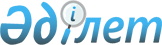 Об организации и обеспечении проведения призыва граждан на срочную воинскую службу в апреле-июне и октябре-декабре 2016 года
					
			С истёкшим сроком
			
			
		
					Постановление акимата Мугалжарского района Актюбинской области от 29 апреля 2016 года № 154. Зарегистрировано Департаментом юстиции Актюбинской области 12 мая 2016 года № 4919. Срок действия постановления - до 1 января 2017 года      В соответствии со статьей 31 Закона Республики Казахстан от 23 января 2001 года "О местном государственном управлений и самоуправлении в Республике Казахстан", со статьей 27 Закона Республики Казахстан от 16 февраля 2012 года "О воинской службе и статусе военнослужащих", Указом Президента Республики Казахстан от 06 апреля 2016 года № 229 "Об увольнении в запас военнослужащих срочной воинской службы, выслуживших установленный срок воинской службы и очередном призыве граждан Республики Казахстан на срочную воинскую службу в апреле-июне и октябре-декабре 2016 года", постановлением Правительства Республики Казахстан от 14 апреля 2016 года о реализации Указа Президента Республики Казахстан от 06 апреля 2016 года № 229 "Об увольнении в запас военнослужащих срочной воинской службы, выслуживших установленный срок воинской службы и очередном призыве граждан Республики Казахстан на срочную воинскую службу в апреле-июне и октябре-декабре 2016 года", акимат Мугалжарского района ПОСТАНОВЛЯЕТ:

      1. Организовать и обеспечить проведение призыва на срочную воинскую службу в апреле-июне и октябре-декабре 2016 года граждан мужского пола в возрасте от восемнадцати до двадцати семи лет, не имеющих права на отсрочку или освобождение от призыва, а также граждан, отчисленных из учебных заведений, не достигших двадцати семи лет и не выслуживших установленные сроки воинской службы по призыву.

      2. Расходы в связи с выполнением мероприятий по проведению призыва осуществляются за счет средств местного бюджета.

      3. Рекомендовать:

      1)       государственным коммунальным казенным предприятиям "Мугалжарская центральная районная больница" и "Эмбенская районная больница" (по согласованию) провести мероприятия по призыву;

      2)       государственному учреждению "Отдел внутренних дел Мугалжарского района" (по согласованию) осуществлять розыск и задержание лиц, уклоняющихся от выполнения воинской обязанности;

      3)       государственному учреждению "Мугалжарский районный отдел по делам обороны" (по согласованию) совместно с государственными учреждениями обеспечить организацию и проведение мероприятий связанных с призывом в рамках компетенции предусмотренных законодательством Республики Казахстан.

      4. Акимам городов и сельских округов, руководителям предприятий, учреждений, организаций и учебных заведений обеспечить оповещение призывников о вызове их на призывной пункт и своевременное прибытие лиц по этому вызову.

      5.      Контроль за исполнением настоящего постановления возложить на заместителя акима района К.Назарова и начальника государственного учреждения "Мугалжарский районный отдел по делам обороны" (по согласованию) А.Культлеуова. 

      6.      Настоящее постановление вводится в действие со дня его первого официального опубликования и распространяется на правовые отношения возникшие с 1 апреля 2016 года.


					© 2012. РГП на ПХВ «Институт законодательства и правовой информации Республики Казахстан» Министерства юстиции Республики Казахстан
				
      Аким района

С.Шангутов
